What should you do when the ethnicity in your PMS is different from what is on the NHI for an existing patient or when the ethnicity on the enrolment form is not the same as what is on the NHI for a new patient?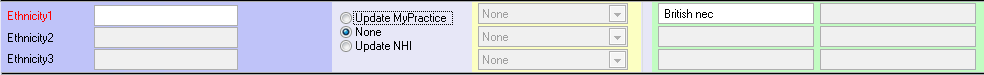 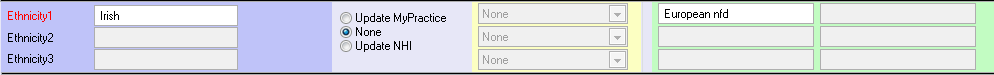 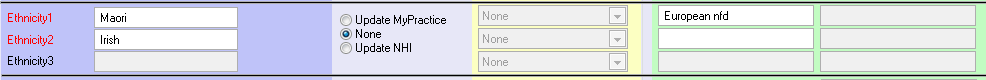 Enter the person’s ethnicity from the answer they gave on their enrolment form.  For existing patients you should review the most recent enrolment form you have for them. If your patient did not answer the ethnicity question on their enrolment formyou do not have an enrolment form for your patientthe enrolment form the patient completed did not have the standard ethnicity questionput a reminder into your system to get your patient to complete an enrolment form next time they are in the clinic. Enter the ethnicity into the MyPractice PMS thengo to the NHI compare and update page click the update NHI button on the ethnicity sectionadd the 4th 5th and 6th ethnicity if the patient has listed more than 3 ethnicities on the formthen click the update buttonThe Standard Ethnicity QuestionA person enrolling with your practice will complete an enrolment form. On the form somewhere they will answer the ethnicity question. The ethnicity question should look something like this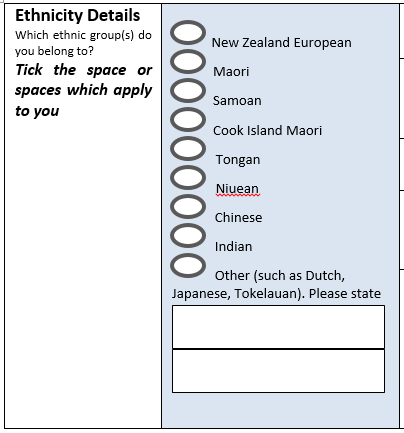 The question reads ‘Which ethnic group(s) do you belong to? Tick the space or spaces that apply to you’ There are the 8 ethnicities named as above and there is room to enter one or more ethnicities in a space labelled ‘other, such as Dutch, Japanese, Tokelauan. Please state’ExamplesExample 1 Multiple responses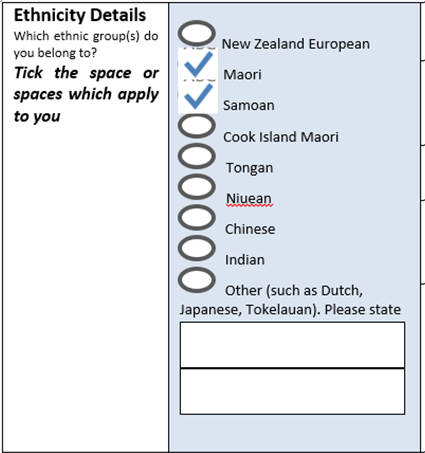 Enter ethnicities in the Patient Registration Details page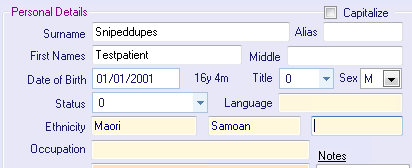 Click the NHI button  or when you close the patient record you will be taken to the NHI Compare and update page.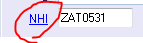 Click the Update NHI button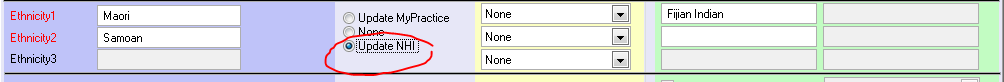 Click the update button 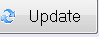 The NHI and the PMS are synchronised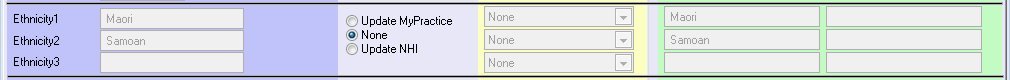 Example 2 Fijian Indian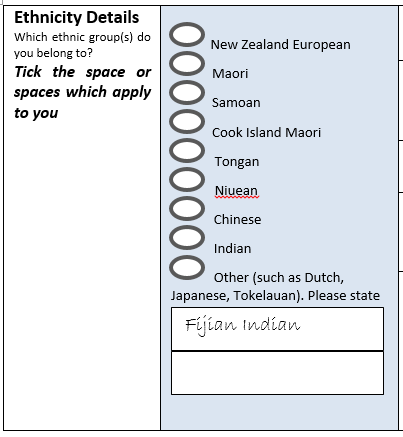 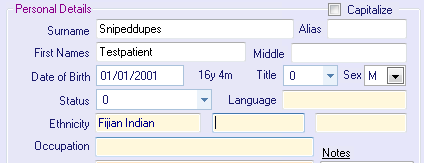 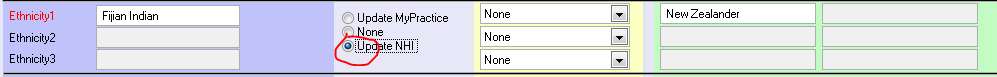 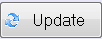 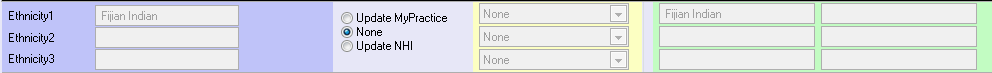 Note that a Fijian Indian response like the one above is different from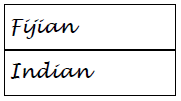 These would be entered as 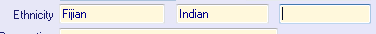 Example 3 New Zealander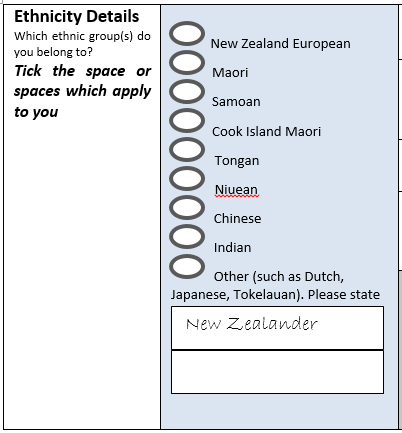 Enter in MyPractice PMS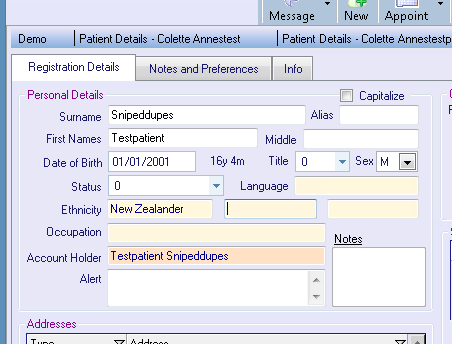 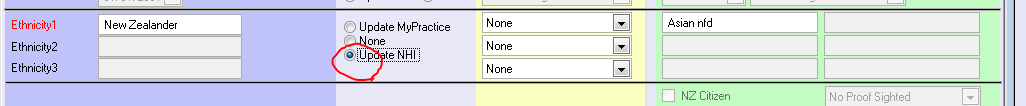 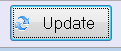 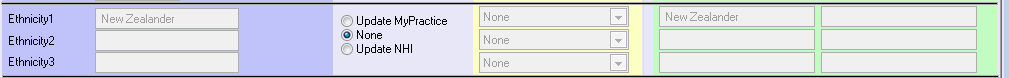 Note that a ‘New Zealander’ response is different from a ‘New Zealand European’ response. If someone ticks the New Zealand European box you should select the New Zealand European option from the list.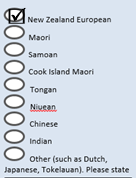 Example 4 More than 3 responses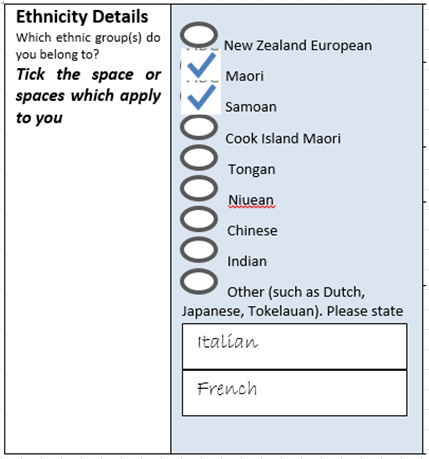 Enter the first 3 responses into the registration Details page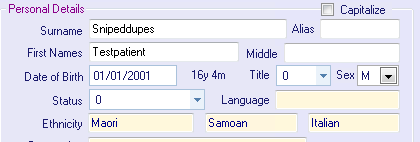 On the NHI Compare and Update page click the Update NHI button and enter any additional ethnicities into the yellow section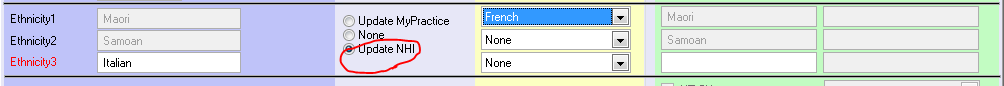 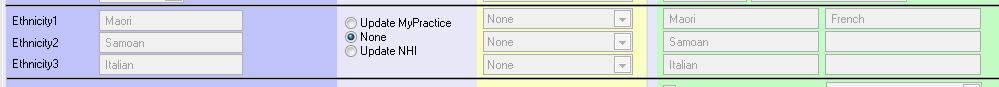 The NHI lists all the ethnicities, the Registration Details screen will show only 3 ethnicities. The PMS software considers all the ethnicities entered on the NHI and uses the Ethnicity Data Protocol Prioritisation table to select the 3 ethnicities to retain in the PMS. (at publishing the MyPractice PMS is not automatically selecting the prioritised ethnicities to retain in the PMS. If a user entered Maori in one of the additional 4th, 5th or 6th places on the NHI it would not be visible on the patient registration page)Example 4 Response that doesn’t appear in the PMS drop down list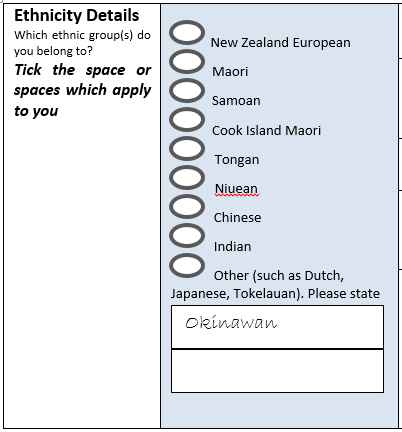 If you enter Okinawan into the Mypractice Registration Details page you will get this error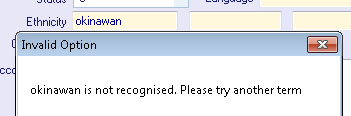 To find the correct way to classify this response you can use one of the following toolsMinistry of Health developed toolGo to this link http://refraction.nz/eths  and click 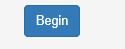 Enter ‘Okinawan’ in the place provided and the correct classification will appear in the grey area below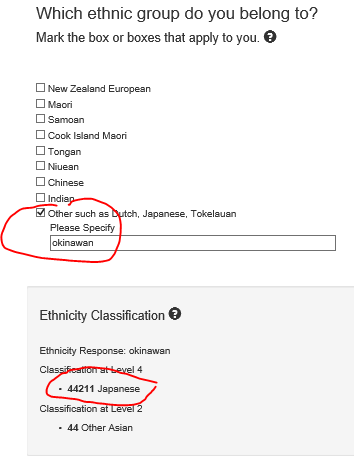 Statistics NZ codefinderGo to this link  http://www.stats.govt.nz/tools_and_services/classificationcodefinder.aspx, select ethnicity classification, enter ‘okinawan’ as a keyword, clock Go and the correct classification will show in the results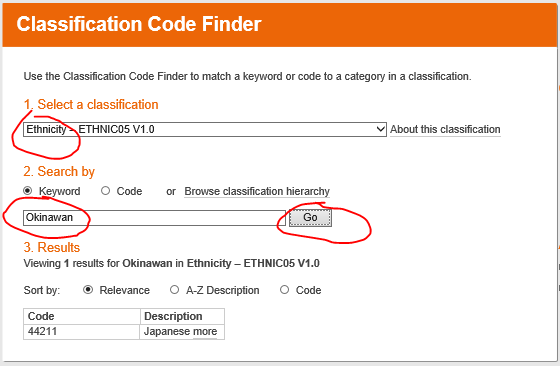 Enter ‘Japanese’ in the Registration details page and update the NHI as in the above examples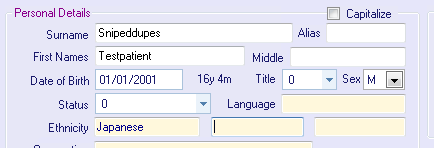 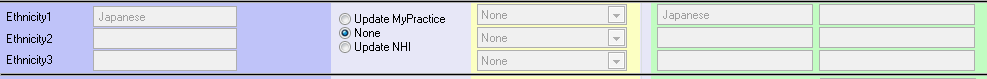 